SAMPLE – Customize as needed(Your county here) System Based Response OverviewCriminal Mass Violence__________________________________________________________Division of Duties:Mass Casualty incident occurs – 4 entities (DAVAP, FBI, LE, CVSD) remain in contact and share information via phone/text. (Customize this chart to reflect your plan of action)Incident Command Structure for VAP: (This chart may be useful to include in your county’s overall emergency response chart)Information flow sample: (Consider a plan for sharing information)Victim Population Focused/Served: (As you plan your response decide what agency will serve what population)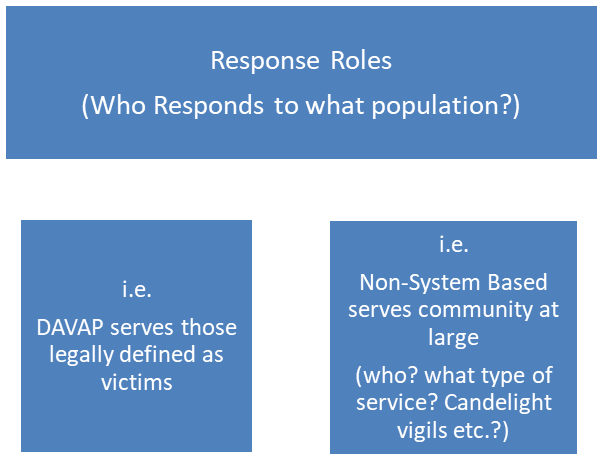 Victim Population Focused/Served: (This chart may be helpful in identifying roles)System Based Points of Contact: (In addition to charts, consider including a separate detailed contact list like the one below and including definitions for acronyms)Name: 	(Insert name)Position/Agency:  (Your county) Victim Assistance Program - Director	Office Phone:  XXX-XXX-XXXXCell Phone: XXX-XXX-XXXXEmail: XXXXXXXXXXCapabilities/Responsibilities:services related to direct victim needsinterview accompanimentdeath notificationsorientation to criminal justice centerliaison between victim and law enforcementassistance with CVC applications future CJC eventsinformation and referralinfo disseminationsfacilitate victim assistance daily debriefs Name: 	(Insert name)Position/Agency:  (Your county) Victim Assistance Program – LeadOffice Phone:  XXX-XXX-XXXXCell Phone: XXX-XXX-XXXXEmail: XXXXXXXXCapabilities/Responsibilities: same as aboveName: 	Helen O’Brien/Diane Wehage/Rebecca ShawPosition/Agency:  Oregon Department of Justice Crime Victims’ Services DivisionOffice Phone:  XXX-XXX-XXXXCell Phone: XXX-XXX-XXXXEmail: XXXXXXXCapabilities/Responsibilities: short and long termhelp with coordinating response from other DAVAPsactivate CVSD response teamactivate CVC applicationhelp on-site with CVC appName:  (Who is your contact?)Position/Agency:  Victim Specialist - FBIOffice Phone:  XXX-XXX-XXXXCell Phone:  XXX-XXX-XXXXEmail: XXXXXXXCapabilities/Responsibilities: Coordination with law enforcement in command center as neededCoordination with service providersResourcesFamily Assistance Center On-ground victim assistance Federal Funding (TEVAF) – incident specificVictim Services Response Team (VSRT) – incident specificName: (Insert name)Position/Agency:  (Your) Police BureauOffice Phone:  XXX-XXX-XXXXCell Phone: XXX-XXX-XXXX	Email: XXXXXXCapabilities/Responsibilities:Immediate responseShort-term follow up (up to 2 weeks)All volunteerDeath  notificationsConnect with community resources Name: (Anyone else?) Position/Agency:  XXXXXOffice Phone:  Cell Phone: Email: Capabilities/Responsibilities:County Contact for VIC/FAC Stands up FACPsych first aid training Mobilize community contractLong term support Professional clinicians Non-System Based Points of ContactName: (Insert name)	Position/Agency:  XXXXXXXOffice Phone:  XXX-XXX-XXXXCell Phone: XXX-XXX-XXXXEmail: XXXXCapabilities/Responsibilities: Short and long termCultural resource and language capacityDonation solicitationEmotional supportResources and referralsCrowd controlManagement of community eventsAdditional Main Points of Contact (non-committee) – add contact infoMedical Examiner- XXXXXXCollege contacts - XXXXXXAcronyms for Victim Assistance Response(Your) CountyDAVAP – District Attorney Victim Assistance ProgramDA – District AttorneyOEM – Office of Emergency Management(Your) Police Bureau (XXX)CRT – Crisis Response TeamOregon Department of Justice (DOJ)CVSD –Crime Victims’ Services DivisionCVC – Crime Victim CompensationFederal Bureau of Investigation (FBI) VSRT– Victim Services Response TeamVS – Victim SpecialistVAP – Victim Assistance Program VSD – Victim Services DivisionAdditional AcronymsLE – Law Enforcement JIC – Joint Information CenterCP – Command PostPIO – Public Information Officer (often Media component)Victim Population(Your) DAVAPOR DOJCVSDFBI VSD(Your LE Advocate) Red Cross(Others?)Deceased VictimsXXXXXXInjured VictimsXXXXXXDirect/Non-Injured VictimsXXXXXXNear or On Location/CampusXWill be incident specificXXOverall CommunityXX